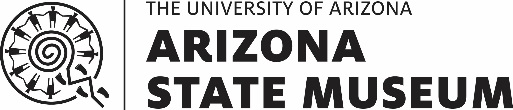 ARIZONA ANTIQUITIES ACT BLANKET PERMITEND-OF-YEAR SUMMARY REPORTEmail completed form to: asm_crm@email.arizona.eduEmail completed form to: asm_crm@email.arizona.eduEmail subject line: AAA Blanket Permit End of Year ReportEmail subject line: AAA Blanket Permit End of Year ReportEmail subject line: AAA Blanket Permit End of Year ReportDate Submitted:AAA Blanket Permit No.:Institution:Contact Name:Contact Phone:Contact Email:Accession #Project SponsorProject NameProject NumberDate of NOIaComplete Final Report CitationDate of Submission to ASMPlease Note:a. NOI = Notification of Intent to surveyb. Use as many forms as necessary to fully summarize all projects conducted under this year’s AAA Blanket Permit.c. ASM staff will not process forms emailed to staff email accounts. To avoid delays, follow these instructions:Email all completed Arizona Antiquities Act Blanket Permit End-of-year Summary Report forms to: asm_crm@email.arizona.edu Use this subject heading when submitting the completed form via email: AAA Blanket Permit End of Year Report